Załącznik nr 2do Zarządzenia nr BR.0050.229.2021Burmistrza Miasta Kluczborka 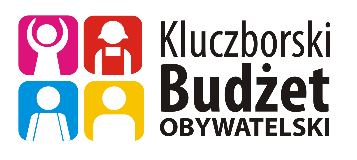 z dnia 10 grudnia 2021 r.Formularz zgłoszeniowy propozycji zadania do Kluczborskiego Budżetu Obywatelskiegona rok 2022Uwaga:Wypełnienie punktów 1-5 oraz 7-8, a także dołączenie listy, o której mowa w punkcie 9, jest obowiązkowe. Formularz należy wypełnić czytelnie -  na maszynie, komputerowo lub ręcznie, wielkimi, drukowanymi literami, zgodnie z opisem. Rodzaj zadania  (zaznacz tylko jedną opcję, pole obowiązkowe)zadanie „twarde”(należy przez to rozumieć projekt inwestycyjny i remontowy dotyczący m.in. modernizacji, przebudowy, budowy nowych obiektów lub zakupu wyposażenia. Projekty te koncentrują się na sferze technologiczno – technicznej)zadanie „miękkie”(należy przez to rozumieć projekt o charakterze nieinwestycyjnym, w szczególności wydarzenia społeczne, kulturalne, edukacyjne, sportowe, warsztaty, seminaria lub szkolenia)1. Tytuł zadania 2. Nr obszaru, Lokalizacja, miejsce realizacji zadania  (tutaj proszę podać dokładny adres, nr działki, arkusz mapy działki, opisać miejsce albo obszar, w którym ma być realizowane zadanie, w celach pomocniczych zalecane jest dołączenie mapy, szkicu sytuacyjnego i/lub zdjęcia terenu/obiektu, którego dotyczy propozycja zadania- ewentualne dodatkowe załączniki proszę wymienić w punkcie 6)3. Opis zadania (Proszę opisać co dokładnie ma zostać wykonane w ramach zadania, wskazać jego główne założenia i działania, które będą podjęte przy jego realizacji).4.Uzasadnienie (Proszę napisać, jaki jest cel realizacji zadania, jakiego problemu dotyczy 
i jakie rozwiązania proponuje, a także uzasadnić, dlaczego zadanie powinno być zrealizowane 
i jakie grupy mieszkańców skorzystają z realizacji zadania).5.Szacunkowe koszty zadania (proszę uwzględnić wszystkie składowe części zadania 
oraz ich szacunkowe koszty). 6. Dodatkowe załączniki – nieobowiązkowe,  w tym mapy z zaznaczeniem lokalizacji zgłaszanego zadania, fotografie, wizualizacje, rysunki, szkice itp. (oraz inna dokumentacja pomocna przy zaopiniowaniu lub inne materiały będące w posiadaniu autora propozycji zadania)1)  …………………………………………………………………………………….2)  ……………………………………………………………………………………. 3)  ……………………………………………………………………………………..7.  Autor/Autorzy zgłaszanej propozycji zadania i kontakt do nich:8.Osoba/osoby, spośród autorów propozycji zadania, upoważniona/upoważnione do kontaktu 
z Urzędem Miejskim w  Kluczborku:1) …………………………………….……...2) …………………………………….……...3) …………………………………………….UWAGA: poniższe należy wypełnić wyłącznie w przypadku, gdy zgłaszającym propozycję zadania jest mieszkaniec, który nie ukończył 16 roku życia (wymagana jest zgoda rodzica/opiekuna prawnego).DANE RODZICA / OPIEKUNA PRAWNEGOOSOBY ZGŁASZAJĄCEJ ZADANIE9. Załącznik obowiązkowy - lista osób popierających projekt zadania z podpisami co najmniej 8 osób zamieszkałych na terenie Miasta Kluczborka. (Każda dodatkowa strona listy powinna mieć taką samą formę za wyjątkiem oznakowania kolejnym numerem strony).Lista osób zamieszkałych na terenie  Miasta Kluczborka popierających projekt zadania 
na rok 2022UWAGA! Podpisując listę poparcia osoba wyraża zgodę na przetwarzanie danych osobowych przez Burmistrza Miasta  Kluczborka w związku ze zgłaszanym projektem do realizacji w ramach Kluczborskiego Budżetu Obywatelskiego na rok 2022. W przypadku osób poniżej 16 r. ż. zgodę wyraża rodzic/opiekun prawny.Tytuł zadania 10. Klauzula Informacyjna:Zgodnie z art. 13 ust. 1 i ust. 2 ogólnego rozporządzenia o ochronie danych osobowych z dnia 27 kwietnia 2016 r. (RODO) informujemy, że:Administratorem Pani/Pana danych osobowych wskazanych w punktach 7-9 niniejszego formularza zgłoszeniowego jest Burmistrz Miasta Kluczborka, z siedzibą w Kluczborku, ul. Katowicka 1.W przypadku pytań lub wątpliwości, czy dane osobowe przetwarzane są prawidłowo, można zwrócić się do wyznaczonego Inspektora Ochrony Danych, którym jest pan Andrzej Pawłowicz, adres e-mail; rodo@kluczbork.pl.Celem przetwarzania Pani/Pana danych osobowych jest realizacja Kluczborskiego Budżetu Obywatelskiego na rok 2022 na podstawie udzielonej zgody w zakresie i celu określonym w jej treści - art.6 ust.1 lit. a RODO.Odbiorcami Pani/Pana danych osobowych będą członkowie Zespołu Konsultacyjnego ds. KBO oraz, w uzasadnionych przypadkach, organy publiczne i inni odbiorcy legitymujący się interesem prawnym w pozyskaniu danych osobowych.Pani/Pana dane osobowe nie będą przekazywane do państwa trzeciego/organizacji międzynarodowej.Pani/Pana dane osobowe będą przechowywane przez okres niezbędny do realizacji Kluczborskiego Budżetu Obywatelskiego na 2022 r. oraz okres przechowywania dokumentacji związanej z realizacją Kluczborskiego Budżetu Obywatelskiego na 2022r. wynikający z odrębnych przepisów. Przysługuje Pani/Panu prawo dostępu do treści swoich danych oraz ich sprostowania, usunięcia lub ograniczenia przetwarzania,  prawo do przenoszenia danych, jak również prawo do cofnięcia zgody w dowolnym momencie bez wpływu na zgodność z prawem przetwarzania.Ma Pan/Pani prawo wniesienia skargi do organu nadzorczego (Prezesa Urzędu Ochrony Danych Osobowych) gdy uzna Pani/Pan, iż przetwarzanie danych osobowych Pani/Pana dotyczących narusza przepisy ogólnego rozporządzenia o ochronie danych osobowych z dnia 27 kwietnia 2016 r.Podanie danych jest dobrowolne, lecz niezbędne do realizacji Kluczborskiego Budżetu Obywatelskiego na 2022r.Dane udostępnione przez Panią/Pana nie będą podlegały profilowaniu.Numer identyfikacyjny zadania, tzw. ID………………………………………….(wpisuje właściwa komórka organizacyjna Urzędu Miejskiego w Kluczborku)Składowe części zadaniaKoszt (brutto)1.2.3.4.5.6. Łącznie:  L.p.Dane autora/autorów propozycji zadaniaDane autora/autorów propozycji zadania1.Imię i nazwisko1.Adres korespondencyjny1.Kontakt (e-mail, telefon)1.Oświadczam, iż jestem uprawniony/a do zgłaszania propozycji zadań poprzez fakt bycia mieszkańcem Miasta Kluczborka.Oświadczam, iż wszystkie podane w formularzu oraz w załącznikach informacje są zgodne 
z aktualnym stanem prawnym i faktycznym.Wyrażam zgodę na ewentualną modyfikację zadania.Oświadczam, że wyrażam zgodę na przetwarzanie moich danych osobowych przez Burmistrza Miasta Kluczborka w związku ze zgłaszanym projektem do realizacji w ramach Kluczborskiego Budżetu Obywatelskiego na rok 2022. W przypadku osób poniżej 16 r. ż. zgodę wyraża rodzic/opiekun prawnyOświadczam, iż jestem uprawniony/a do zgłaszania propozycji zadań poprzez fakt bycia mieszkańcem Miasta Kluczborka.Oświadczam, iż wszystkie podane w formularzu oraz w załącznikach informacje są zgodne 
z aktualnym stanem prawnym i faktycznym.Wyrażam zgodę na ewentualną modyfikację zadania.Oświadczam, że wyrażam zgodę na przetwarzanie moich danych osobowych przez Burmistrza Miasta Kluczborka w związku ze zgłaszanym projektem do realizacji w ramach Kluczborskiego Budżetu Obywatelskiego na rok 2022. W przypadku osób poniżej 16 r. ż. zgodę wyraża rodzic/opiekun prawny1.Podpis2.Imię i nazwisko2.Adres korespondencyjny2.Kontakt (e-mail, telefon)2.Oświadczam, iż jestem uprawniony/a do zgłaszania propozycji zadań poprzez fakt bycia mieszkańcem Miasta Kluczborka.Oświadczam, iż wszystkie podane w formularzu oraz w załącznikach informacje są zgodne z aktualnym stanem prawnym i faktycznym.Wyrażam zgodę na ewentualną modyfikację zadania.Oświadczam, że wyrażam zgodę na przetwarzanie moich danych osobowych przez Burmistrza Miasta Kluczborka w związku ze zgłaszanym projektem do realizacji w ramach Kluczborskiego Budżetu Obywatelskiego na rok 2022 W przypadku osób poniżej 16 r. ż. zgodę wyraża rodzic/opiekun prawnyOświadczam, iż jestem uprawniony/a do zgłaszania propozycji zadań poprzez fakt bycia mieszkańcem Miasta Kluczborka.Oświadczam, iż wszystkie podane w formularzu oraz w załącznikach informacje są zgodne z aktualnym stanem prawnym i faktycznym.Wyrażam zgodę na ewentualną modyfikację zadania.Oświadczam, że wyrażam zgodę na przetwarzanie moich danych osobowych przez Burmistrza Miasta Kluczborka w związku ze zgłaszanym projektem do realizacji w ramach Kluczborskiego Budżetu Obywatelskiego na rok 2022 W przypadku osób poniżej 16 r. ż. zgodę wyraża rodzic/opiekun prawny2.Podpis3.Imię i nazwisko3.Adres korespondencyjny3.Kontakt (e-mail, telefon)3.Oświadczam, iż jestem uprawniony/a do zgłaszania propozycji zadań poprzez fakt bycia mieszkańcem Miasta Kluczborka.Oświadczam, iż wszystkie podane w formularzu oraz w załącznikach informacje są zgodne z aktualnym stanem prawnym i faktycznym.Wyrażam zgodę na ewentualną modyfikację zadania.Oświadczam, że wyrażam zgodę na przetwarzanie moich danych osobowych przez Burmistrza Miasta Kluczborka w związku ze zgłaszanym projektem do realizacji w ramach Kluczborskiego Budżetu Obywatelskiego na rok 2022. W przypadku osób poniżej 16 r. ż. zgodę wyraża rodzic/opiekun prawnyOświadczam, iż jestem uprawniony/a do zgłaszania propozycji zadań poprzez fakt bycia mieszkańcem Miasta Kluczborka.Oświadczam, iż wszystkie podane w formularzu oraz w załącznikach informacje są zgodne z aktualnym stanem prawnym i faktycznym.Wyrażam zgodę na ewentualną modyfikację zadania.Oświadczam, że wyrażam zgodę na przetwarzanie moich danych osobowych przez Burmistrza Miasta Kluczborka w związku ze zgłaszanym projektem do realizacji w ramach Kluczborskiego Budżetu Obywatelskiego na rok 2022. W przypadku osób poniżej 16 r. ż. zgodę wyraża rodzic/opiekun prawny3.PodpisImię i nazwiskoAdres korespondencyjnyKontakt (e-mail, telefon)Oświadczam, iż jestem rodzicem/ opiekunem prawnym osoby zgłaszającej propozycję zadania.Akceptuję jego udział w tym przedsięwzięciu.Zapoznałem/am się z Regulaminem Kluczborskiego Budżetu Obywatelskiego stanowiącym załącznik do Uchwały Nr XXXVI/562/21 Rady Miejskiej w Kluczborku z dnia 27 października 2021 r. i treścią projektu składanego przez mojego podopiecznego.Oświadczam, że wszystkie podane w formularzu oraz w załącznikach informacje są zgodne z aktualnym stanem prawnym i faktycznym.Wyrażam zgodę na ewentualną modyfikację zadania.Oświadczam, że wyrażam zgodę na przetwarzanie danych osobowych moich i mojego dziecka/podopiecznego przez Burmistrza Miasta Kluczborka w związku ze zgłaszanym projektem do realizacji w ramach Kluczborskiego Budżetu Obywatelskiego na rok 2022.Oświadczam, iż jestem rodzicem/ opiekunem prawnym osoby zgłaszającej propozycję zadania.Akceptuję jego udział w tym przedsięwzięciu.Zapoznałem/am się z Regulaminem Kluczborskiego Budżetu Obywatelskiego stanowiącym załącznik do Uchwały Nr XXXVI/562/21 Rady Miejskiej w Kluczborku z dnia 27 października 2021 r. i treścią projektu składanego przez mojego podopiecznego.Oświadczam, że wszystkie podane w formularzu oraz w załącznikach informacje są zgodne z aktualnym stanem prawnym i faktycznym.Wyrażam zgodę na ewentualną modyfikację zadania.Oświadczam, że wyrażam zgodę na przetwarzanie danych osobowych moich i mojego dziecka/podopiecznego przez Burmistrza Miasta Kluczborka w związku ze zgłaszanym projektem do realizacji w ramach Kluczborskiego Budżetu Obywatelskiego na rok 2022.Podpis L.p.Imię i nazwiskoAdres zamieszkaniaPodpisPodpis rodzica/opiekuna w przypadku osób pon. 16r. ż.1.2.3.4.5.6.7.8.